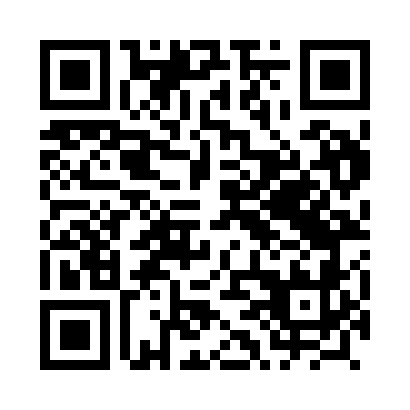 Prayer times for Jaskulin, PolandWed 1 May 2024 - Fri 31 May 2024High Latitude Method: Angle Based RulePrayer Calculation Method: Muslim World LeagueAsar Calculation Method: HanafiPrayer times provided by https://www.salahtimes.comDateDayFajrSunriseDhuhrAsrMaghribIsha1Wed3:035:2812:525:598:1710:322Thu2:595:2612:526:008:1810:353Fri2:565:2412:526:008:2010:384Sat2:525:2312:526:018:2210:415Sun2:495:2112:526:028:2310:446Mon2:455:1912:526:038:2510:477Tue2:425:1712:526:048:2610:508Wed2:385:1612:516:058:2810:539Thu2:375:1412:516:068:2910:5610Fri2:365:1312:516:078:3110:5911Sat2:355:1112:516:088:3210:5912Sun2:355:0912:516:098:3411:0013Mon2:345:0812:516:108:3511:0114Tue2:345:0612:516:118:3711:0115Wed2:335:0512:516:118:3811:0216Thu2:325:0412:516:128:4011:0317Fri2:325:0212:516:138:4111:0318Sat2:315:0112:516:148:4311:0419Sun2:315:0012:516:158:4411:0420Mon2:304:5812:526:168:4511:0521Tue2:304:5712:526:168:4711:0622Wed2:304:5612:526:178:4811:0623Thu2:294:5512:526:188:4911:0724Fri2:294:5412:526:198:5111:0825Sat2:284:5312:526:198:5211:0826Sun2:284:5212:526:208:5311:0927Mon2:284:5112:526:218:5411:0928Tue2:274:5012:526:228:5611:1029Wed2:274:4912:526:228:5711:1030Thu2:274:4812:536:238:5811:1131Fri2:274:4712:536:248:5911:12